Российская ФедерацияИркутская областьБоханский МуниципальнЫЙ районАДМИНИСТРАЦИЯПОСТАНОВЛЕНИЕМэр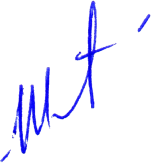 Боханского муниципального районаЭ.И. Коняев19.10.2022г.№695О ЗАПРЕТЕ ВЫХОДА (ВЫЕЗДА) НА ЛЁД ВОДОЁМОВ И РЕК НА ТЕРРИТОРИИ БОХАНСКОГО МУНИЦИПАЛЬНОГО РАЙОНАВ целях обеспечения безопасности людей на водных объектах, в соответствии с пунктом 24 ч.1 статьи 15 Федерального закона от 6 октября 2003 года № 131-ФЗ «Об общих принципах организации местного самоуправления в Российской Федерации», ст. 27 Водного кодекса Российской Федерации от 03.06.2006 г. №74-ФЗ, Правилами охраны жизни людей на водных объектах в Иркутской области, утвержденным постановлением Правительства Иркутской области от 08.10.2009г. № 280/59-ПП, руководствуясь ч.1 ст.20 Устава Боханского муниципального районаПОСТАНОВЛЯЮ:1.Установить запрет выхода (выезда) людей, а также любого вида транспорта, принадлежащего юридическим и физическим лицам на лёд водных объектов на период становления и вскрытия ледового покрова на территории Боханского муниципального района.2.Рекомендовать главам сельских поселений Боханского муниципального района:-обеспечить информирование населения о введенных ограничениях;-установить в опасных местах у водоемов запрещающие знаки и предупреждающие аншлаги;-усилить пропагандистскую работу с населением о соблюдении правил безопасного поведения на водных объектах и недопустимости оставления несовершеннолетних детей вблизи водоемов без присмотра родителей (законных представителей);-организовать проведение инструктажей социально-неблагополучных и многодетных семей о вышеуказанных правилах поведения на водных объектах.3.Муниципальному казенному учреждению «Управление образования» муниципального образования «Боханский район» (Л.С. Буяева), Муниципальному казенному учреждению «Управление культуры» муниципального образования «Боханский район» (А.А. Асташкинова), Отделу по делам молодежи, спорту и туризму муниципального образования «Боханский район» (А.В. Тугулханов):3.1.Провести активную разъяснительную работу среди детей и граждан о соблюдении правил безопасного поведения на водных объектах.3.2.Организовать изготовление и распространение информационных листов в дошкольных и общеобразовательных учреждениях о правилах поведения на водных объектах.4.Рекомендовать сотрудникам центра ГИМС ГУ МЧС России по Иркутской области, Боханский инспекторский участок, отделу по делам ГОЧС Администрации муниципального образования «Боханский район» организовать рейды с целью обеспечения безопасности людей на водных объектах на территории Боханского муниципального района.5.Постановление вступает в силу со дня его подписания, подлежит официальному опубликованию в районной газете «Сельская правда» и размещению на официальном сайте администрации муниципального образования «Боханский район» в информационно-телекоммуникационной сети «Интернет».6.Контроль за исполнением настоящего постановления оставляю за собой.Подготовил:Начальник отдела по делам ГОЧСС.В. КабановСогласовано:Руководитель аппаратаЧ.П. ФедороваНачальник отдела информационных технологийА.М. БарлуковСтарший государственный инспектор по маломерным судам Боханского инспекторского участка Центра ГИМС Главного управления МЧС России по Иркутской областиЗ.М. НамсараевНачальник отдела по делам молодежи, спорту и туризмуА.В. ТугулхановНачальник муниципального казенного учреждения Управление образования муниципального образования «Боханский район»Л.С. БуяеваНачальник муниципального казенного учреждения Управление культуры муниципального образования «Боханский район»А.А. АсташкиноваНачальник юридического отделаН.А. Шохонова